                          Дневник          наблюдения за погодой        ученика(цы) 5 «  » класса_____________________________________________________________________________                       Год________________________                       Месяц______________________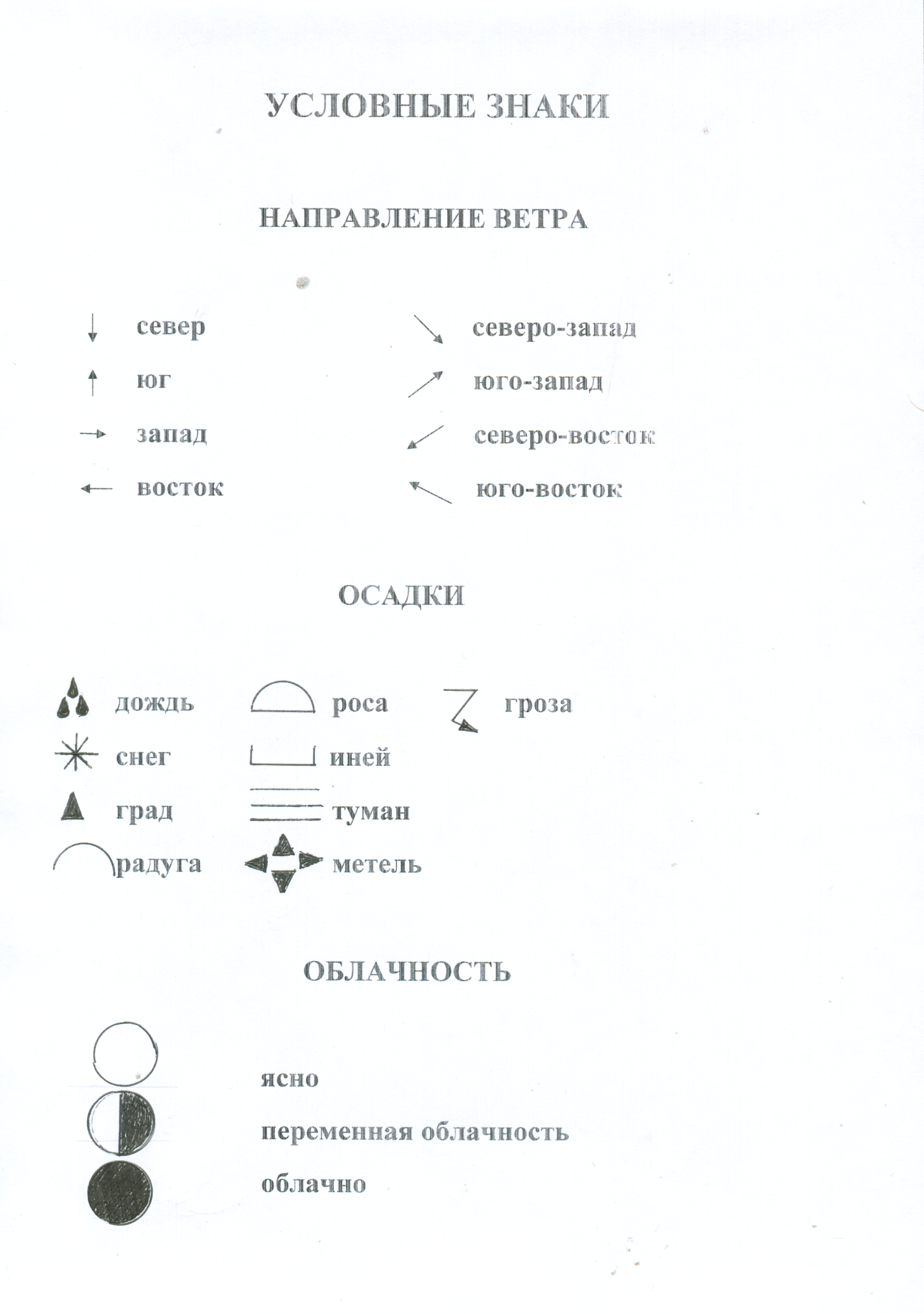 ДатаВремя Температура  Облачность       Осадки  Направление                   ветра   1.  2.  3.  4.  5.  6.  7.  8.  9.  10.  11.   12.  13.   14.  15.  16.  17.  18.  19.  20.  21.  22.  23.  24.  25.  26.  27.  28.  29.  30.  31.